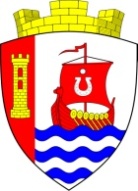 Муниципальное образованиеСвердловское городское поселениеВсеволожского муниципального районаЛенинградской областиАДМИНИСТРАЦИЯПОСТАНОВЛЕНИЕ«31» июля 2023 г.                                                                                   № 643/01-03г.п. им. СвердловаО проведении культурно-массовых мероприятий, посвященных Дню муниципального образования «Свердловское городское поселение» Всеволожского муниципального района Ленинградской областиВ соответствии с Федеральным законом от 06.10.2003 № 131-ФЗ 
«Об общих принципах организации местного самоуправления в Российской Федерации», Уставом муниципального образования «Свердловское городское поселение» Всеволожского муниципального района Ленинградской области в целях организации досуга населения, духовного, эстетического и патриотического воспитания молодого поколения и формирования уважения к исторической памяти, администрация муниципального образования «Свердловское городское поселение» Всеволожского муниципального района Ленинградской области (далее – Администрация) постановляет:Муниципальному казенному учреждению «Культурно-досуговый центр «Нева» провести 02.09.2023 культурно-массовые мероприятия, посвященные Дню муниципального образования «Свердловское городское поселение» Всеволожского муниципального образования Ленинградской области (далее - праздничные мероприятия).Утвердить состав организационного комитета по подготовке и проведению праздничных мероприятий, согласно приложению к настоящему постановлению. Директору 	муниципального казенного учреждения «Культурно-досуговый центр «Нева» Михайловой И.А.:3.1.  Подготовить и утвердить план мероприятий по подготовке и проведению праздничных мероприятий в срок до 03.08.2023.3.2. 	Подготовить и утвердить схему расположения сценических площадок на территории муниципального образования «Свердловское городское поселение» Всеволожского муниципального района Ленинградской области в день проведения праздничных мероприятий в срок до 03.08.2023.3.3. Обеспечить дежурство бригады скорой медицинской помощи во время проведения праздничных мероприятий.Заместителю главы администрации по жилищно-коммунальному хозяйству и благоустройству Чижову А.Н.:Обеспечить подключение звукового оборудования, световой аппаратуры, интерактивных площадок и объектов торговли к электрическим сетям в день проведения праздничных мероприятий.Организовать выездную торговлю товарами и продуктами питания, а также работу объектов общественного питания на территории муниципального образования «Свердловское городское поселение» Всеволожского муниципального района Ленинградской области в день проведения праздничных мероприятий.Подготовить и утвердить схему расположения объектов торговли и общественного питания на территории муниципального образования «Свердловское городское поселение» Всеволожского муниципального района Ленинградской области в день проведения праздничных мероприятий в срок до 10.08.2023.Разработать и утвердить схему движения автотранспорта на территории муниципального образования «Свердловское городское поселение» Всеволожского муниципального района Ленинградской области в день проведения праздничных мероприятий в срок до 18.08.2023.Организовать уборку мест проведения праздничных мероприятий и прилегающей территории до и после проведения праздничных мероприятий.Заместителю главы администрации по безопасности, ГО и ЧС Носкову М.Н.:Организовать мероприятия по обеспечению безопасности жизни и здоровья участников праздничных мероприятий.Направить письмо начальнику УМВД России по Всеволожскому району о проведении массовых праздничных мероприятий на территории муниципального образования «Свердловское городское поселение» Всеволожского муниципального района Ленинградской области с просьбой об оказании содействия в обеспечении охраны и безопасности общественного порядка во время проведения праздничных мероприятий в срок до 22.08.2023.Направить письмо начальнику 102 пожарной части ОГПС Всеволожского района ГКУ Леноблпожспас о проведении массовых праздничных мероприятий на территории муниципального образования «Свердловское городское поселение» Всеволожского муниципального района Ленинградской области с просьбой об оказании содействия в обеспечении противопожарной безопасности во время проведения праздничных мероприятий в срок до 22.08.2023.Директору муниципального казенного учреждения «Управление по обеспечению деятельности муниципального образования» муниципального образования «Свердловское городское поселение» Всеволожского муниципального района Ленинградской области Почтаренко Д.О. обеспечить дежурство частного охранного предприятия во время проведения праздничных мероприятий.Заместителю главы администрации по экономике Цветкову А.В. обеспечить финансирование проведения праздничных мероприятий.Заместителю главы администрации по социальным вопросам и организационной работе Рейхерт Ю.Ф.:8.1. Направить руководителям предприятий и организаций, расположенных на территории муниципального образования «Свердловское городское поселение» Всеволожского муниципального района Ленинградской области, письма о необходимости принять активное участие в подготовке и проведении праздничных мероприятий, а также предоставить в Администрацию характеристику и ходатайство на 1 человека из числа действующих сотрудников для поощрения и вручения подарков в срок до 03.08.2023.8.2.  Обеспечить размещение информации о ходе подготовки и проведения праздничных мероприятий в средствах массовой информации, в сети Интернет и на информационных стендах муниципального образования «Свердловское городское поселение» Всеволожского муниципального района Ленинградской области.Настоящее постановление подлежит официальному опубликованию в газете «Всеволожские вести» приложение «Невский берег» и размещению на официальном сайте Администрации в сети Интернет.Настоящее постановление вступает в силу после его официального опубликования.Контроль за исполнением настоящего постановления возложить на заместителя главы администрации по социальным вопросам и организационной работе Рейхерт Ю.Ф.Глава администрации                                                                                В.И. ТулаевПриложениек постановлению администрацииот «31» июля 2023 № 643/01-03Организационный комитетпо подготовке и проведению культурно-массовых мероприятий, посвященных Дню муниципального образования «Свердловское городское поселение» Всеволожского муниципального района Ленинградской областиПредседатель организационного комитета:Рейхерт Ю.Ф. – заместитель главы администрации по социальным вопросам и организационной работе.Заместитель председателя организационного комитета:Чижов А.Н. – Заместитель главы администрации по жилищно-коммунальному хозяйству и благоустройству.Члены организационного комитета:Цветков А.В. - Заместитель главы администрации по экономике.Носков М.Н. - Заместитель главы администрации по безопасности, ГО и ЧС. Морозова Е.М. – начальник отдела благоустройства администрации.Попов М.В. – главный специалист сектора культуры, спорта и молодежной политики администрации.Почтаренко Д.О. – директор муниципального казенного учреждения «Управление по обеспечению деятельности муниципального образования» муниципального образования «Свердловское городское поселение» Всеволожского муниципального района Ленинградской области.Михайлова И.А. – директор муниципального казенного учреждения «Культурно-досуговый центр «Нева».